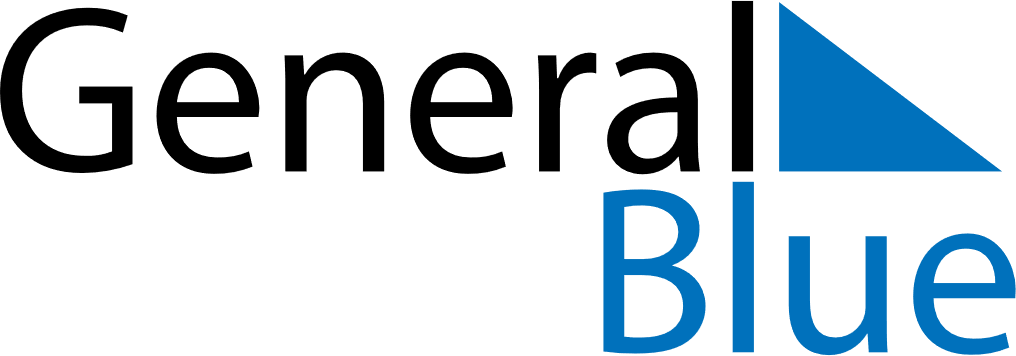 February 2025February 2025February 2025GrenadaGrenadaSundayMondayTuesdayWednesdayThursdayFridaySaturday12345678Independence Day910111213141516171819202122232425262728